Приложение 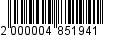 к постановлениюадминистрации от ______________ № _____________________СОСТАВШтаба народных дружин МО«Всеволожский муниципальный район» Ленинградской областиНачальник Штаба:СОСТАВШтаба народных дружин МО«Всеволожский муниципальный район» Ленинградской областиНачальник Штаба:СОСТАВШтаба народных дружин МО«Всеволожский муниципальный район» Ленинградской областиНачальник Штаба:Трофимов 
Александр Святославович-заместитель главы администрации МО «Всеволожский муниципальный район» Ленинградской области по безопасностиЗаместители начальника Штаба:Заместители начальника Штаба:Заместители начальника Штаба:Иванов 
Аркадий Олегович- начальник сектора муниципальной безопасности администрации МО «Всеволожский муниципальный район» Ленинградской области Кузьмин
Сергей Михайлович-заместитель начальника полиции 
по охране общественного порядка УМВД России по Всеволожскому району Ленинградской области (по согласованию)Искендеров
Махир Мовлетхан оглы-заместитель начальника отдела участковых уполномоченных полиции и подразделений по делам несовершеннолетних УМВД России по Всеволожскому району Ленинградской области (по согласованию)Члены Штаба:Члены Штаба:Члены Штаба:Караваев
Сергей Сергеевич-депутат Законодательного Собрания Ленинградской области (по согласованию)Паламарчук
Юрий Анатольевич-руководитель Региональной общественной организации «Совет по межнациональному сотрудничеству»; глава МО «Щегловское сельское поселение» Всеволожского муниципального района Ленинградской области (по согласованию)Матусевич 
Марина Степановна--депутат совета депутатов МО «Сертоловское городское поселение» Всеволожского муниципального района Ленинградской области (по согласованию)Шутов 
Олег Николаевич-депутат совета депутатов МО «Город Всеволожск» Всеволожского муниципального района Ленинградской области (по согласованию)Иванов 
Дмитрий Константинович-ВРИО начальника отделения охраны общественного порядка УМВД России 
по Всеволожскому району Ленинградской области (по согласованию) Шишковская
Яна Валерьевна-инспектор отделения охраны общественного порядка УМВД России 
по Всеволожскому району Ленинградской области (по согласованию) Антонович 
Виктория Михайловна-инспектор отдела участковых уполномоченных полиции и подразделений по делам несовершеннолетних УМВД России 
по Всеволожскому району Ленинградской области (по согласованию)Рущак
Ростислав Владимирович-директор муниципального казенного учреждения «Общественная безопасность 
и правозащита» МО «Всеволожский муниципальный район» Ленинградской областиЯщенко
Захар Валентинович-заместитель директора муниципального казённого учреждения «Общественная безопасность и правозащита» МО «Всеволожский муниципальный район» Ленинградской областиСиротин
Дмитрий Григорьевич- командир специализированной народной дружины по безопасности дорожного движения Всеволожского муниципального района Ленинградской области(по согласованию)Хохлов 
Вячеслав Сергеевич-ведущий специалист ГОЧС и безопасности администрации МО «Свердловское городское поселение» Всеволожского муниципального района Ленинградской области (по согласованию)Оленич
Сергей Николаевич- атаман хуторского казачьего общества «Хутор Ермак» МО «Свердловское городское поселение» Всеволожского муниципального района Ленинградской области (по согласованию)Ершов 
Александр Николаевич-командир ДНД хуторского казачьего общества «Хутор Ермак» МО «Свердловское городское поселение» Всеволожского муниципального района Ленинградской области (по согласованию)Трошин 
Александр Иванович-заместитель главы администрации МО «Дубровское городское поселение» Всеволожского муниципального района Ленинградской области (по согласованию)Аджиев
Мурад Хажакаевич- командир ДНД МО «Свердловское городское поселение» Всеволожского муниципального района Ленинградской области (по согласованию)Романюк 
Владимир Иванович-главный специалист ГОЧС и безопасности администрации МО «Заневское городское поселение» Всеволожского муниципального района Ленинградской области (по согласованию)Машенцев 
Анатолий Петрович-командир ДНД МО «Заневское городское поселение» Всеволожского муниципального района Ленинградской области(по согласованию) Горбунов 
Александр Николаевич-заместитель главы администрации МО «Романовское сельское поселение» Всеволожского муниципального района Ленинградской области (по согласованию)Сладковский
Константин Геннадьевич-командир ДНД МО «Романовское сельское поселение» Всеволожского муниципального района Ленинградской области(по согласованию) Добряков 
Олег Сергеевич-специалист ГОЧС и безопасности администрации МО «Муринское сельское поселение» Всеволожского муниципального района Ленинградской области(по согласованию)Кириченко 
Александр Леонтьевич-командир местной общественной организации добровольная народная дружина «Муринский патруль» МО «Муринское сельское поселение» Всеволожского муниципального района Ленинградской области (по согласованию)Шумлин
Сергей Викторович-директор муниципального казенного учреждения «Охрана общественного порядка» МО «Новодевяткинское сельское поселение» Всеволожского муниципального района Ленинградской области(по согласованию)Титов 
Владислав Анатольевич-командир ДНД МО «Новодевяткинское сельское поселение» Всеволожского муниципального района Ленинградской области (по согласованию)Секретарь Штаба:Бодалев
Андрей Анатольевич-главный специалист по работе с ДНД муниципального казённого учреждения «Общественная безопасность и правозащита» МО «Всеволожский муниципальный район» Ленинградской области